Итоги гимназической научно-практической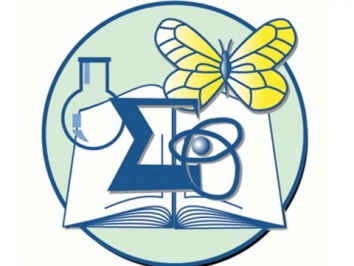  конференции «Шаг в науку»5 - 11 классыСекция «Общественно-научная»1 место – Назмутдинова Диана «Как победить страх», 6Б класс (руководитель Сабитова М.С.)1 место – Луценко Александр «Демократия в числах», 10 класс (руководитель Корчагина Е.В.)2 место – Леготкин Николай «Люди в эпоху динозавров», 5В класс (руководитель Солохин Н.В.)2 место – Туринцева Анастасия «Сравнительный анализ стилей общения учащихся 8-х классов Гимназии №1»», 8А класс (руководитель Сабитова М.С.)3 место – Копанев Данил «Роль и значение рекламы», 10 класс (руководитель Корчагина Е.В.)Секция «Художественно-эстетическая»1 место – Некрасова Диана «Мультипликация», 9В класс (руководитель Ветлугина И.Б.)1 место – Богатко Мария «Синдерелла, или Сказка о Золушке», 5В класс (руководитель Ветлугина И.Б.)2 место – Бякова Арина «Баядерка», 5В класс (руководитель Ветлугина И.Б.)3 место – Ходорев Егор «Песня Б. Окуджавы «До свидания, мальчики», 6В класс (руководитель Ветлугина И.Б.)3 место – Кейлер Полина, Смертина Ксения, Трубинова Яна «Любимые художники», 5А класс (руководитель Давыдова О.В.)Секция «Гуманитарная»1 место –  Головченко Анна «Дуэль как корпоративный институт восстановления чести», 7В класс (руководитель Бабцова Е.А.)1 место –  Бояршинова Мария «Слова-паразиты в речи моих одноклассников», 8А класс (руководитель Бажина М.А.)1 место –  Дайнеко Валерия «Влияние социальных сетей на речевое поведение подростков», 8А класс (руководитель Бажина М.А.)2 место –  Киселёва Софья «Словарное богатство русского языка», 5А класс (руководитель Жданова Д.А.)2 место – Гребнева Полина «Сопоставительный анализ мультипликационных и художественных фильмов с участием Ф.Раневской», 8В класс (руководитель Бабцова Е.А.)3 место – Чиркова Софья «Песня как способ характеристики персонажа», 7В класс (руководитель Бабцова Е.А.)3 место –  Путилова Карина «Обращение и речевой этикет», 8А класс (руководитель Бажина М.А.)Секция «Естественно-научная» (биология)1 место – Комакшина Виктория «Плесень – полезный и вредный гриб», 6Б класс (руководитель Ганщук С.В.)1 место – Мазунина Яна «Особенности развития детей с ЗПР», 10 класс (руководитель Ганщук С.В.)2 место – Трапезникова Арина «Пластик в нашей жизни», 6Б класс (руководитель Ганщук С.В.)2 место – Кокарева Анна «Мастомисы: условные и безусловные рефлексы», 9В класс (руководитель Ганщук С.В.)3 место – Красильников Иван «Как сохранить зрение», 5В класс (руководители Журакова Т.В., Красильникова Т.Р.)3 место – Князева Мария «Плесневые грибы», 8В класс (руководитель Ганщук С.В.)Секция «Естественно-научная» (физика, химия)1 место – Дёмин Михаил «Роботизированный эксперимент по физике», 10 класс (руководитель Шестакова Е.И.)1 место – Казакова Алина «Моющие средства», 8А класс (руководитель Малышева А.А.)2 место – Корючкин Савелий «Беспроводной способ передачи электроэнергии», 8А класс (руководитель Шестакова Е.И.)2 место – Скрипченко Елизавета «Состав чипсов и влияние на здоровье», 8А класс (руководитель Малышева А.А.)2 место – Колчанов Кирилл «Иней и изморозь», 7А класс (руководитель Шестакова Е.И.)Секция Иностранных языков1 место – Попова Арина «Важность изучения английского языка», 5Б класс (руководитель Ёлышева Е.В.)2 место – Заводчикова Людмила «Английский в современном мире», 10 класс (руководитель Степанова Т.А.)2 место – Федосеева Валерия «Сравнительный анализ русской сказки «Колобок» и английской сказки «Большой блин»», 5В (руководитель Ямщикова Ж.В.)3 место – Черемных Тимофей «Ушу – китайское боевой искусство», 5А класс (руководитель Ёлышева Е.В.)3 место – Скутина Маргарита «Общие и различные черты немецких и английских сказок», 6Б класс (руководитель Ёлышева Е.В.)Секция «Математическая»2 место – Швецова Елена, Щербенева Анна «Координатная плоскость и знаки зодиака», 7А класс (руководитель Старцева Т.А.)2 место – Стариков Глеб «Математика и достопримечательности г.Перми», 5В (руководитель Миночкина Е.В.)2 место – Высоков Владимир «Магические квадраты», 5А класс (руководитель Николаева С.Г.)3 место – Шмонов Тимофей «Числа-великаны», 5В класс (руководитель Миночкина Е.В.)3 место – Мудрых Варвара «Признаки делимости», 5В класс (руководитель Миночкина Е.В.)3 место – Макурина Светлана «Меры длины», 5В класс (руководитель Миночкина Е.В.)Секция «Информатика и ИКТ»1 место – Мороз Анастасия «Теория игр вокруг нас», 10 класс (руководитель Аношина Н.С.)2 место – Зелёнкин Константин «Графический планшет для новичка», 10 (руководитель Аношина Н.С.)2 место – Вышенская Екатерина «Трёхмерное моделирование», 8А класс (руководитель Аношина Н.С.)3 место – Васильев Георгий, Зольников Виталий «Система автоматизированного проектирования Компас-3D», 10 класс (руководитель Аношина Н.С.)